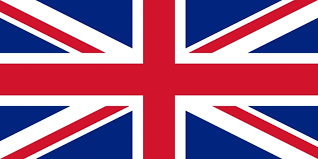      THE EFFECT OF CURRENT                                 PROBLEMS ON TOURISMCountry: United KingdomCommittie: United Nations World Tourism OrganizationDelegate: Muzaffer GürelTourism, which is a very important tool for people to interact, contributes a lot to the world economy. The United Nations World Tourism Organization is also an international organization that leads this sector in the development of tourism policies, and this organization maximizes the number of positive things related to tourism and minimizes the negative effects. Although it tries to reduce it, there are quite a few negative issues that tourism is also affected by.Tourism, which constitutes a significant part of its economic income, of course also means a lot to us. In fact, the UK is the 10th largest tourist destination in the world with more than 36 million visits in 2018, which makes tourism the fastest growing sector in the country. Since the beginning of the 2010s, it has been number one in terms of employment. Such that it contributes approximately 100 billion pounds to the economy and its GDP and provides 2.6 million jobs, but the development in this tourism can be seriously slowed down due to some conditions.Some unfavorable conditions have affected countries that have a significant share in their income such as our country.One of them is terrorist incidents. incidents. For example;The terrorist incidents that took place in London in 2005 caused tourists to see London as an unsafe zone for a certain period of time.Consequently of that, Security across the country has been raised to the highest alert level and then tourists continued to go London after a while.Also some global financial crises have affected tourism deeply  like at 2008 and there was not anything to do, due to the crisis, every country's currency has become worthless. After 4 difficult years, the economy of us started to gather like others.When we look at recent history;Covid 19 that is in our lives seriously shook the our country. According to statistics; while the number of tourists was normal in 2018 and 2019, there was a decrease of approximately 76% when we entered the pandemic.In 2021,it was same but when we look at 2022 ,we see that the number of tourists has increased compared to the previous year.Besides these,today and in the future,although not on the agenda for now, there is an important problem, global warming and climate changes.It effects tourism of our contry negatively but there are many positive sides.In particular, a 23cm rise in sea level is expected in London in 2050.All in all,we,as United Kingdom,have some solution about these problems.For Covid 19, The mask bans, curfews, quarantines,  vaccination incentives that we have made a decision during the pandemic will cause he effect of the pandemic to decrease and make it possible for tourists from other countries to look at our country with confidence.For global warming, We will increase factory inspections, impose harsh sanctions, charge fees for driving in the city, and also impose additional taxes on frequent air travelers. We will try to reduce some of the factors that cause global warming by giving state support to electric cars.